封面样例：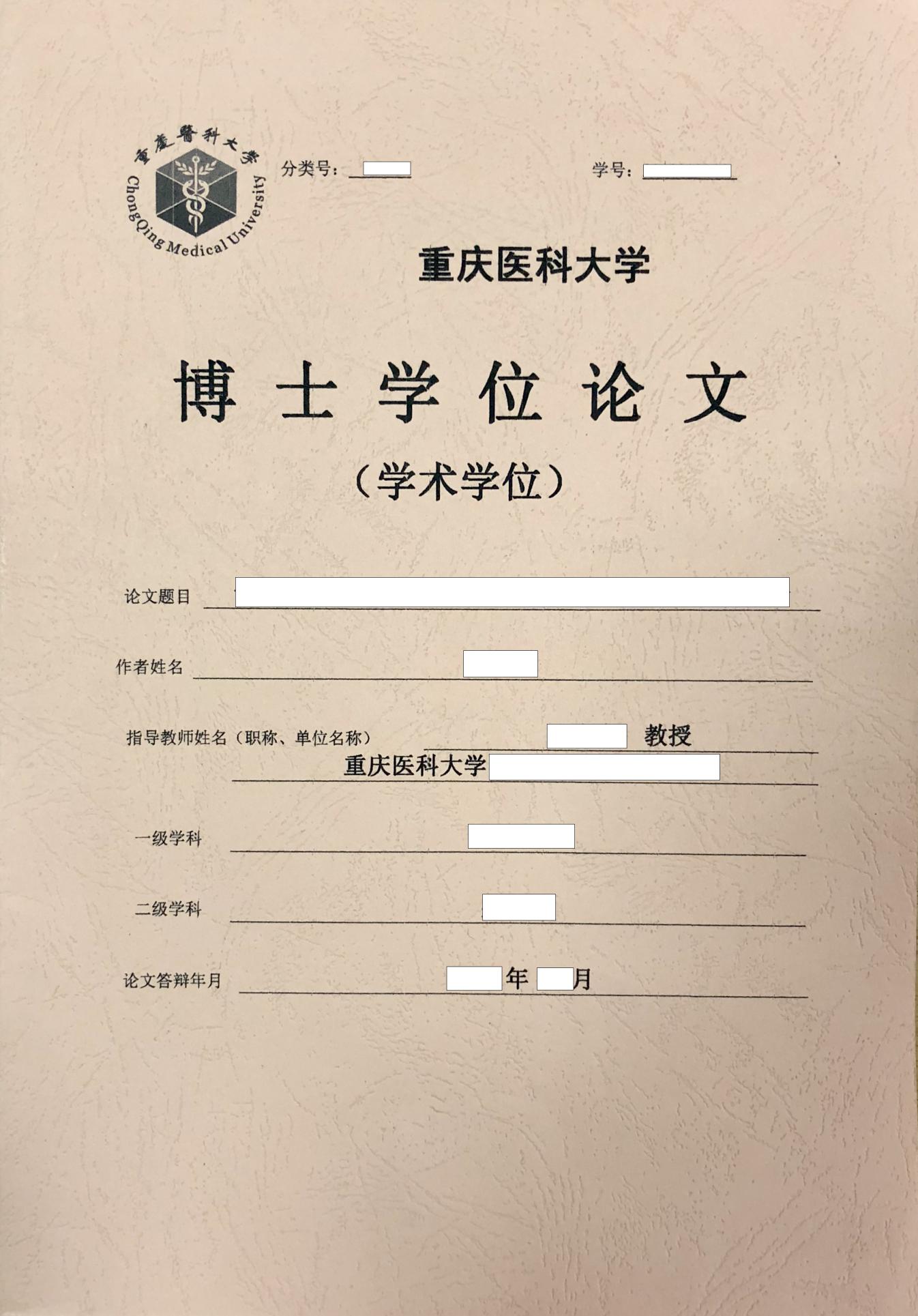 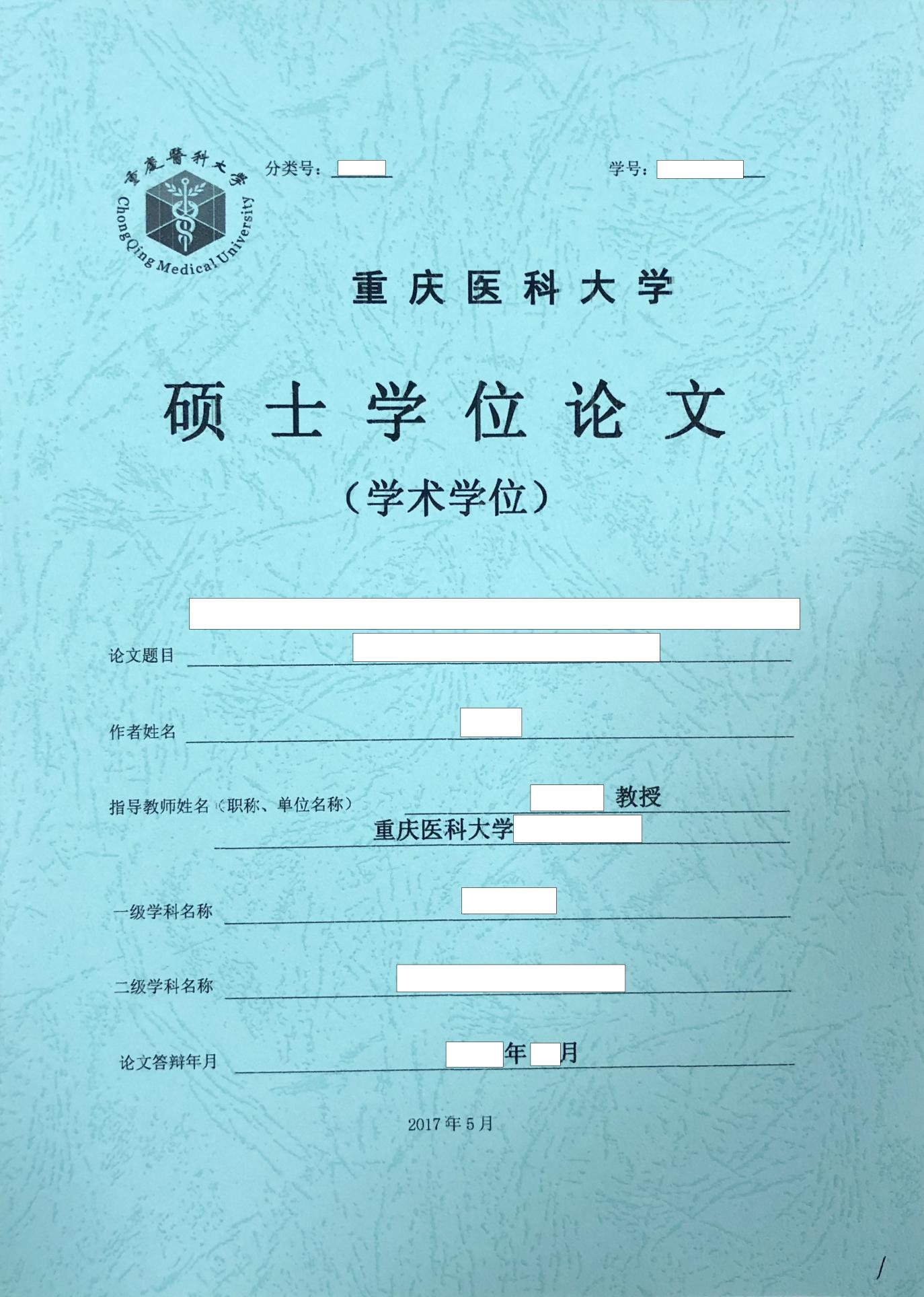 